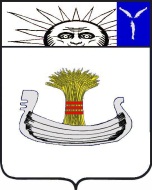 СоветНатальинского муниципального образованияБалаковского муниципального района Саратовской областиТридцать девятое заседание Совета Натальинского муниципального образования второго созываРЕШЕНИЕ От 10 февраля 2022 г. № 251 О даче согласия администрации Натальинского муниципального образования на прекращение права муниципальной собственности Натальинского муниципального образования Балаковского муниципального района Саратовской области, права постоянного (бессрочного) пользования администрации Натальинского муниципального образования Балаковского муниципального района Саратовской области на части земельных участковРуководствуясь Федеральным законом от 06.10.2003 года №131-ФЗ «Об общих принципах организации местного самоуправления в Российской Федерации», Уставом  Натальинского муниципального образования, Положением «О порядке управления и распоряжения имуществом, находящимся в собственности Натальинского муниципального образования», утвержденным решением Совета Натальинского муниципального образования от 20.01.2015 г. № 195, принимая во внимание сведения о регистрации права государственной собственности Саратовской области на объекты недвижимости кадастровыми номерами 64:05:000000:17263 и 64:05:000000:17265,   Совет Натальинского муниципального образованияРЕШИЛ:1. Дать согласие администрации Натальинского муниципального образования Балаковского муниципального района Саратовской области на прекращение права муниципальной собственности Натальинского муниципального образования Балаковского муниципального района Саратовской области, права постоянного (бессрочного) пользования администрации Натальинского муниципального образования Балаковского муниципального района Саратовской области, в связи с уточнением границ земельных участков, частично занимаемых объектами недвижимости, находящимися в собственности Саратовской области кадастровыми номерами 64:05:000000:17263 и 64:05:000000:17265  (автоподъезды к с. Натальино и с. Подсосенки), на части земельных участков:- кадастровым номером 64:05:000000:14380 уменьшение площади на 389 кв.м.,- кадастровым номером 64:05:020101:99 уменьшение площади на 29 кв.м.,- кадастровым номером 64:05:020101:242 уменьшение площади на 7 кв.м.,- кадастровым номером 64:05:010404:494 уменьшение площади на 214 кв.м.,- кадастровым номером 64:05:010404:525 уменьшение площади на 11 кв.м.,- кадастровым номером 64:05:000000:15805 уменьшение площади на 2137 кв.м.,- кадастровым номером 64:05:010404:564 уменьшение площади на 793 кв.м.2. Поручить Главе Натальинского муниципального образования осуществить соответствующие мероприятия.3. Настоящее решение вступает в силу со дня принятия и подлежит обнародованию.Глава Натальинскогомуниципального образования				                А.В. АникеевОбнародовано 14.02.2022 г.